СОВЕТ ДЕПУТАТОВМУНИЦИПАЛЬНОГО ОКРУГАЧЕРТАНОВО ЮЖНОЕРЕШЕНИЕ14.02.2017 № 01-03-18/18	В соответствии с пунктом 9 статьи 1 Закона города Москвы от 11 июля 2012 года № 39 "О наделении органов местного самоуправления муниципальных округов отдельными полномочиями города Москвы»,  постановлением Правительства Москвы от 04 мая 2011 года № 172-ПП «Об утверждении Порядка организации ярмарок и продажи товаров на них на территории города Москвы» и обращением ПРЕФЕКТУРЫ Южного административного округа от 13.02.2017 № 01-053-728/7 Совет депутатов муниципального округа Чертаново Южное РЕШИЛ:Согласовать место размещения ярмарки выходного дня по адресу: Москва, Варшавское шоссе, вл. 135 согласно приложению.Направить настоящее решение в Департамент территориальных органов исполнительной власти города Москвы и управу района Чертаново Южное.Опубликовать настоящее решение в бюллетене «Московский муниципальный вестник» и на сайте муниципального округа Чертаново Южное.Контроль за исполнением настоящего решения возложить на главу муниципального округа Чертаново Южное Новикова А.А.Глава муниципального округаЧертаново Южное                                                             А.А. НовиковПриложение к решению Совета депутатов муниципального округа Чертаново Южное от 14 февраля 2017года  № 01-03-18/17Место размещения ярмарки выходного дня по адресу: Москва, Варшавское шоссе, вл. 135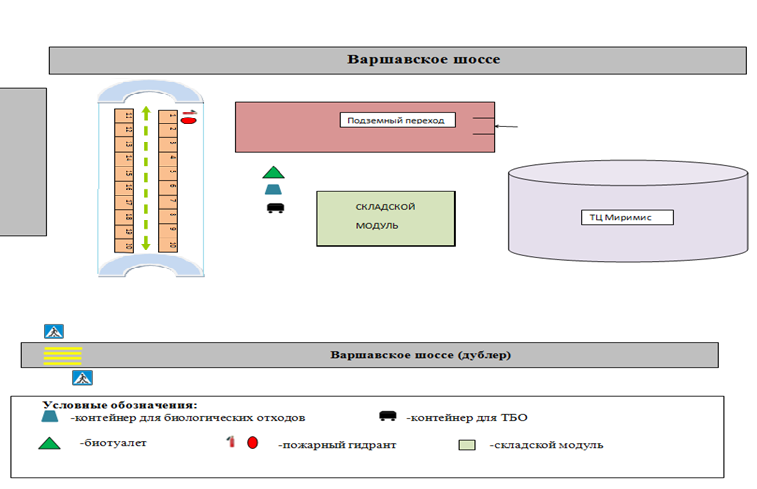 О согласовании места размещения ярмарки выходного дня по адресу: Москва, Варшавское шоссе, вл. 135